О назначении публичных слушаний   На основании статьи 28 Федерального закона от 06.10.2003 №131 –ФЗ «Об общих принципах организации местного самоуправления в Российской Федерации», , статей 5.1, 45, 46  Градостроительного кодекса РФ № 190-ФЗ от 29.12.2004г., статьи 14 Устава муниципального образования  Старокульшариповский сельсовет, На основании обращения акционерного общества «Оренбургнефть» ПОСТАНОВЛЯЮ:1.Провести публичные слушания по рассмотрению документации по планировке территории (проекта планировки территории совмещенный с проектом межевания территории) для строительства объекта АО «Оренбургнефть»: 4473П «Реконструкция инфраструктуры для запуска скважин ГТМ 2018г ООО «Бугурусланнефть»в границах МО Старокульшариповский сельсовет Асекеевского района Оренбургской области 22 июля  2019 года в 12  часов по местному времени в здании Старокульшариповского сельского Дома культуры, по адресу: Асекеевский район, с.Старокульшарипово,  ул. Центральная, 1072.Установить, что публичные слушания проводятся в форме слушаний с участием жителей муниципального образования Старокульшариповский сельсовет.3.Контроль за исполнением постановления оставляю за собой.4.Постановление вступает в силу после опубликования.Глава муниципального образования                                                                                  Р.Н.Хафизов   Разослано: в дело, прокурору района, ООО«Нефтепромгражданпроект».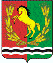 АДМИНИСТРАЦИЯ  МУНИЦИПАЛЬНОГО ОБРАЗОВАНИЯ СТАРОКУЛЬШАРИПОВСКИЙ СЕЛЬСОВЕТАСЕКЕЕВСКОГО РАЙОНА  ОРЕНБУРГСКОЙ ОБЛАСТИП О С Т А Н О В Л Е Н И Е